Nomination FormFoundation Director in a Multi Academy Trust (MAT)We are delighted that you have shown an interest in becoming a Director!  Trust Boards carry out regular skills audits to ensure that they are equipped with the skills and expertise to govern schools effectively.  In order to ensure identified skill gaps are filled, please find below a series of questions which will allow us to understand your experience, skills and attributes.  Please ensure you remember to think about all the situations in which you may have developed and/or used these skills.Pecuniary and conflict of interestPlease list any business and pecuniary interests as well as conflicts of interest and connections you may have with the MAT and/or school/s or board of governors – ie family members employed within the MAT.Please give brief details of training courses you have undertaken in the past three years – include governor training, work based training/development/and/or any other development/training activities.……………………………………………………………………………………………………………………………………………….………….…………………………………………………………………………………………………………………………………………………………….………………………………………………………………………………………………………………………………ReferencePlease supply the name and email address for an individual who can provide you with a professional reference – we will be asking your referee to comment on your experience on a board, your ability to act in a strategic manner whilst building good professional relationships with other board members and staff as well as your ability to support the Christian foundation of the schools and MAT.Important InformationPlease read the following information carefully and if you feel that you are able and willing to undertake the special responsibilities of a Foundation Director as outlined below, please sign at the bottom of this page.  A representative of the DBE regularly considers all nominations.Foundation Directors are representatives of the Church of England on the Board of Directors. They have certain specific roles and responsibilities which will depend on the type of Church of England academies within the trust. However, in all cases, they should endeavour to cultivate respect for the spiritual and moral beliefs of the Christian tradition, and to create a community in which pupils, cared for as individuals, are helped to find fulfilment as they grow towards adulthood. Where there are non-Church of England schools within the trust, their non-designated status should be respected. Foundation Directors should support Foundation Local Governors to become an active Christian presence in their academies, and to become a vital link with the parish, playing a unique role in strengthening and enriching the dynamic relationship between the academy, Church and the wider community. A Foundation Director will need to be able to understand and articulate the role of the Church in the academy trust, and the importance of the distinctively Christian character of the Church of England academies within it; foster and grow those key relationships between and within the Church and the academies in partnership with Foundation Local Governors; encourage and focus debate in key areas (including Christian vision and values, Collective Worship and Religious Education); and secure that the Church of England academies within the trust thrive as Church of England academies.I have read the above information and am able and willing to undertaken the responsibilities of a Foundation Director.Signature…………………………………………………….                        Date………………………………………….For DBE Office use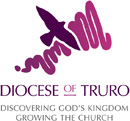 Diocese of TruroChurch HouseWoodlands CourtTruro Business ParkTruroCornwallTR4 9NHAppointment details:Appointment details:Appointment details:Appointment details:Appointment details:Appointment details:Appointment details:Appointment details:Appointment details:Appointment details:MAT you wish to be considered for appointment:MAT you wish to be considered for appointment:MAT you wish to be considered for appointment:Personal details:Personal details:Personal details:Personal details:Personal details:Personal details:Personal details:Personal details:Personal details:Personal details:TitleAddress 1Address 1Address 1First NameAddress 2Address 2Address 2SurnameTownTownTownTelephone numberPostcodePostcodePostcodeEmailConnections:Do you currently have any connection with MAT named above(eg parent, past parent, past governor etc)Connection with local church?Connection with local church?Connection with local church?Connection with local church?Experience, skills and other attributesExperience, skills and other attributesExperience, skills and other attributesExperience, skills and other attributesExperience, skills and other attributesExperience, skills and other attributesExperience, skills and other attributesExperience, skills and other attributesExperience, skills and other attributesExperience, skills and other attributesTraining will be provided so don’t worry if you have limited experience in some areas. It is helpful to build up a picture of a Trust Boards strengths and weaknesses.Training will be provided so don’t worry if you have limited experience in some areas. It is helpful to build up a picture of a Trust Boards strengths and weaknesses.Training will be provided so don’t worry if you have limited experience in some areas. It is helpful to build up a picture of a Trust Boards strengths and weaknesses.Training will be provided so don’t worry if you have limited experience in some areas. It is helpful to build up a picture of a Trust Boards strengths and weaknesses.Level of experience/skills: rate on a scale of 1 (none) to 5 (extensive)Level of experience/skills: rate on a scale of 1 (none) to 5 (extensive)Level of experience/skills: rate on a scale of 1 (none) to 5 (extensive)Level of experience/skills: rate on a scale of 1 (none) to 5 (extensive)Level of experience/skills: rate on a scale of 1 (none) to 5 (extensive)Level of experience/skills: rate on a scale of 1 (none) to 5 (extensive)122345Ability to work in a professional manner as part of a team and take collective responsibility for decisionsAbility to work in a professional manner as part of a team and take collective responsibility for decisionsAbility to work in a professional manner as part of a team and take collective responsibility for decisionsAbility to work in a professional manner as part of a team and take collective responsibility for decisionsWillingness to learnWillingness to learnWillingness to learnWillingness to learn122345Commitment to the school’s vision and ethosCommitment to the school’s vision and ethosCommitment to the school’s vision and ethosCommitment to the school’s vision and ethosBasic literacy and numeracy skillsBasic literacy and numeracy skillsBasic literacy and numeracy skillsBasic literacy and numeracy skillsBasic IT skills (ie word processing and email)Basic IT skills (ie word processing and email)Basic IT skills (ie word processing and email)Basic IT skills (ie word processing and email)Understanding and/or experience of governanceUnderstanding and/or experience of governanceUnderstanding and/or experience of governanceUnderstanding and/or experience of governanceUnderstanding and/or experience of governanceUnderstanding and/or experience of governanceUnderstanding and/or experience of governanceUnderstanding and/or experience of governanceUnderstanding and/or experience of governanceUnderstanding and/or experience of governancePrevious experience of being a board member in another sector or a governor/trustee in another schoolPrevious experience of being a board member in another sector or a governor/trustee in another schoolPrevious experience of being a board member in another sector or a governor/trustee in another schoolPrevious experience of being a board member in another sector or a governor/trustee in another schoolExperience of professional leadershipExperience of professional leadershipExperience of professional leadershipExperience of professional leadershipVision and strategic planningVision and strategic planningVision and strategic planningVision and strategic planningVision and strategic planningVision and strategic planningVision and strategic planningVision and strategic planningVision and strategic planningVision and strategic planningUnderstanding and experience of strategic planningUnderstanding and experience of strategic planningUnderstanding and experience of strategic planningUnderstanding and experience of strategic planningAbility to propose and consider innovative solutionsAbility to propose and consider innovative solutionsAbility to propose and consider innovative solutionsAbility to propose and consider innovative solutionsExperience of reviewing the impact of new ideas and initiativesExperience of reviewing the impact of new ideas and initiativesExperience of reviewing the impact of new ideas and initiativesExperience of reviewing the impact of new ideas and initiativesAbility to make difficult decisions in the best interests of othersAbility to make difficult decisions in the best interests of othersAbility to make difficult decisions in the best interests of othersAbility to make difficult decisions in the best interests of othersChange management (e.g. overseeing a merger or an organisational restructure, changing careers)Change management (e.g. overseeing a merger or an organisational restructure, changing careers)Change management (e.g. overseeing a merger or an organisational restructure, changing careers)Change management (e.g. overseeing a merger or an organisational restructure, changing careers)Understanding of current education policyUnderstanding of current education policyUnderstanding of current education policyUnderstanding of current education policyHolding to accountHolding to accountHolding to accountHolding to accountHolding to accountHolding to accountHolding to accountHolding to accountHolding to accountHolding to accountCommunication skills, including being able to discuss sensitive issues tactfullyCommunication skills, including being able to discuss sensitive issues tactfullyCommunication skills, including being able to discuss sensitive issues tactfullyCommunication skills, including being able to discuss sensitive issues tactfullyAbility to analyse dataAbility to analyse dataAbility to analyse dataAbility to analyse dataAbility to question and challengeAbility to question and challengeAbility to question and challengeAbility to question and challengeExperience of project managementExperience of project managementExperience of project managementExperience of project managementPerformance management/appraisal of someone elsePerformance management/appraisal of someone elsePerformance management/appraisal of someone elsePerformance management/appraisal of someone elseFinancial oversightFinancial oversightFinancial oversightFinancial oversightFinancial oversightFinancial oversightFinancial oversightFinancial oversightFinancial oversightFinancial oversightFinancial planning/management (e.g. as part of your job)Financial planning/management (e.g. as part of your job)Financial planning/management (e.g. as part of your job)Financial planning/management (e.g. as part of your job)Experience of procurement/purchasingExperience of procurement/purchasingExperience of procurement/purchasingExperience of procurement/purchasingExperience of premises and facilities managementExperience of premises and facilities managementExperience of premises and facilities managementExperience of premises and facilities managementKnowing your school and communityKnowing your school and communityKnowing your school and communityKnowing your school and communityKnowing your school and communityKnowing your school and communityKnowing your school and communityKnowing your school and communityKnowing your school and communityKnowing your school and communityLinks with the school, church and local community Links with the school, church and local community Links with the school, church and local community Links with the school, church and local community Links with local businessesLinks with local businessesLinks with local businessesLinks with local businessesKnowledge of the local/regional economyKnowledge of the local/regional economyKnowledge of the local/regional economyKnowledge of the local/regional economyWorking or volunteering with young people (e.g. teaching/social work/youth work/sports coaching/health services for young peopleWorking or volunteering with young people (e.g. teaching/social work/youth work/sports coaching/health services for young peopleWorking or volunteering with young people (e.g. teaching/social work/youth work/sports coaching/health services for young peopleWorking or volunteering with young people (e.g. teaching/social work/youth work/sports coaching/health services for young peopleUnderstanding of special educational needsUnderstanding of special educational needsUnderstanding of special educational needsUnderstanding of special educational needsAbility to be theologically reflectiveAbility to be theologically reflectiveAbility to be theologically reflectiveAbility to be theologically reflectiveActing as a peacemaker; helping people to find solutionsActing as a peacemaker; helping people to find solutionsActing as a peacemaker; helping people to find solutionsActing as a peacemaker; helping people to find solutionsKnowledge of what makes a Church School distinctiveKnowledge of what makes a Church School distinctiveKnowledge of what makes a Church School distinctiveKnowledge of what makes a Church School distinctiveUnderstanding of how children develop spirituality Understanding of how children develop spirituality Understanding of how children develop spirituality Understanding of how children develop spirituality NameEmail addressRelationshipDate of Diocesan Board of Education approval, given via Diocesan Director of EducationCMS